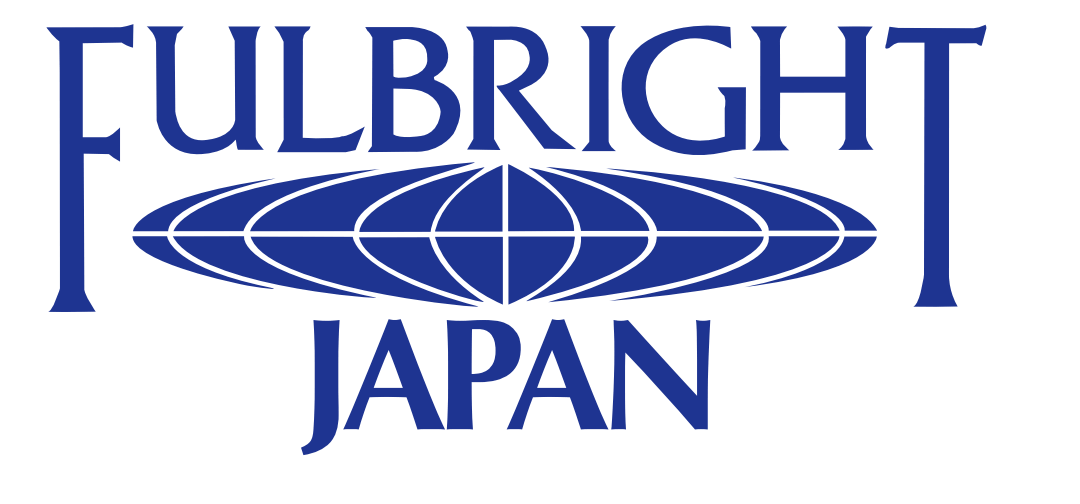 Grantee Spouse InformationPlease return to JUSEC  program@fulbright.jp as soon as possible.The following information would be appreciated so that the Secretariat may direct things of interest to you.Name of Fulbright Grantee:		----------------------------------------------------------------------------------------------------------Name of Spouse:						Title	Last	First	MiddleAcademic Background:	University:			Field of major:	Degree:	Professional experience:Previous experience in Japan:Japanese language skill   	□Excellent		□Good	□Fair	□PoorField of interest:Plans during stay in Japan: